ΕΝΤΥΠΟ ΚΑΤΑΓΡΑΦΗΣ ΣΥΜΒΟΥΛΕΥΤΙΚΗΣ ΣΥΝΑΝΤΗΣΗΣ (ΑΣΣ-1)Στοιχεία Σύμβουλου ΣπουδώνΌνομα: ______________________	Επώνυμο: _______________________________________________Βαθμίδα: ____________________	Σχολή: __________________________________________________Τμήμα: __________________________________________________________________________________Στοιχεία Ταυτότητας ΦοιτητήΌνομα: ________________________	Επώνυμο: _______________________________________________Όν. Πατρός: ____________________	Αριθμός Μητρώου: _______   Έτος Φοίτησης: __________________Τηλέφωνο: _____________________	E-mail: __________________________________________________Στοιχεία Συνάντησης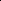 Πρώτη Συνάντηση;  NAI 	OXI 	Αν όχι, αριθμός συνάντησης _______________________________ Ημερομηνία Συνάντησης: ____________   Ώρα Συνάντησης: __________	Διάρκεια: _____________Θέματα Συζήτησης (περιληπτικά)___________________________________________________________________________________________________________________________________________________________________________________________________________________________________________________________________________________________________________________________________________________________________________________________________________________________________________________________________________________________________________________________________________________________________________________________________________________________________________________________________________________________________________________________________________________________________________________________________________________________________________________________________________________________________________________________________________________________________________________________________________________________________________________________________________________________________________________________________________________________________________________________________________________________________________________________________________________________________________________________________________________________________________________________________________________________________________________________________________________________________________________________________________________________________________________________________________________________________________________________________________________________________________________________________________________________________________________________________________________________________________________________________________________________________Ζητήθηκε επαναληπτική συνάντηση από το φοιτητή; 			NAI 	OXI Προτάθηκε επαναληπτική συνάντηση από το Σύμβουλο Σπουδών;  	NAI 	OXI ...........................................,  …../…../20....(πόλη)								.............................................(Υπογραφή)